BACI e ABBRACCI dalla maestra Pasqualina Cicconehttps://www.bing.com/videos/search?q=youtube+video+sulla+storia+degli+Ebrei&&view=detail&mid=2E38D9E9601C04E83A8C2E38D9E9601C04E83A8C&&FORM=VRDGAR&ru=%2Fvideos%2Fsearch%3Fq%3Dyoutube%2Bvideo%2Bsulla%2Bstoria%2Bdegli%2BEbrei%26pc%3DHCTE%26httpsmsn%3D1%26msnews%3D1%26refig%3D8278df0c8f004fQuesto è il LINK da usare per la visione del video sulla storia degli Ebrei.( Fate copia ed incolla sulla barra degli strumenti del p.c.).Buongiorno bambini, stamattina  concludiamo lo studio sugli  Ebrei e precisamente riguarderà “Il regno di Israele e la vita quotidiana degli Ebrei”.La settimana scorsa avete ricevuto un 1° link per accedere al libro digitale di storia: Terramare classe 4.Usate di nuovo quel link per rientrare nel libro digitale:   leggete e studiate le pagine 78 e 79,mentre alle pagine 80 e 81 trovate delle attività da svolgere.Fate scorrere questa prima pagina perché nella seconda troverete una mappa concettuale da disegnare sul quaderno e da completare.Buona visione del video, buon lavoro e a presto.Le maestre delle classi 4 vi abbracciano.  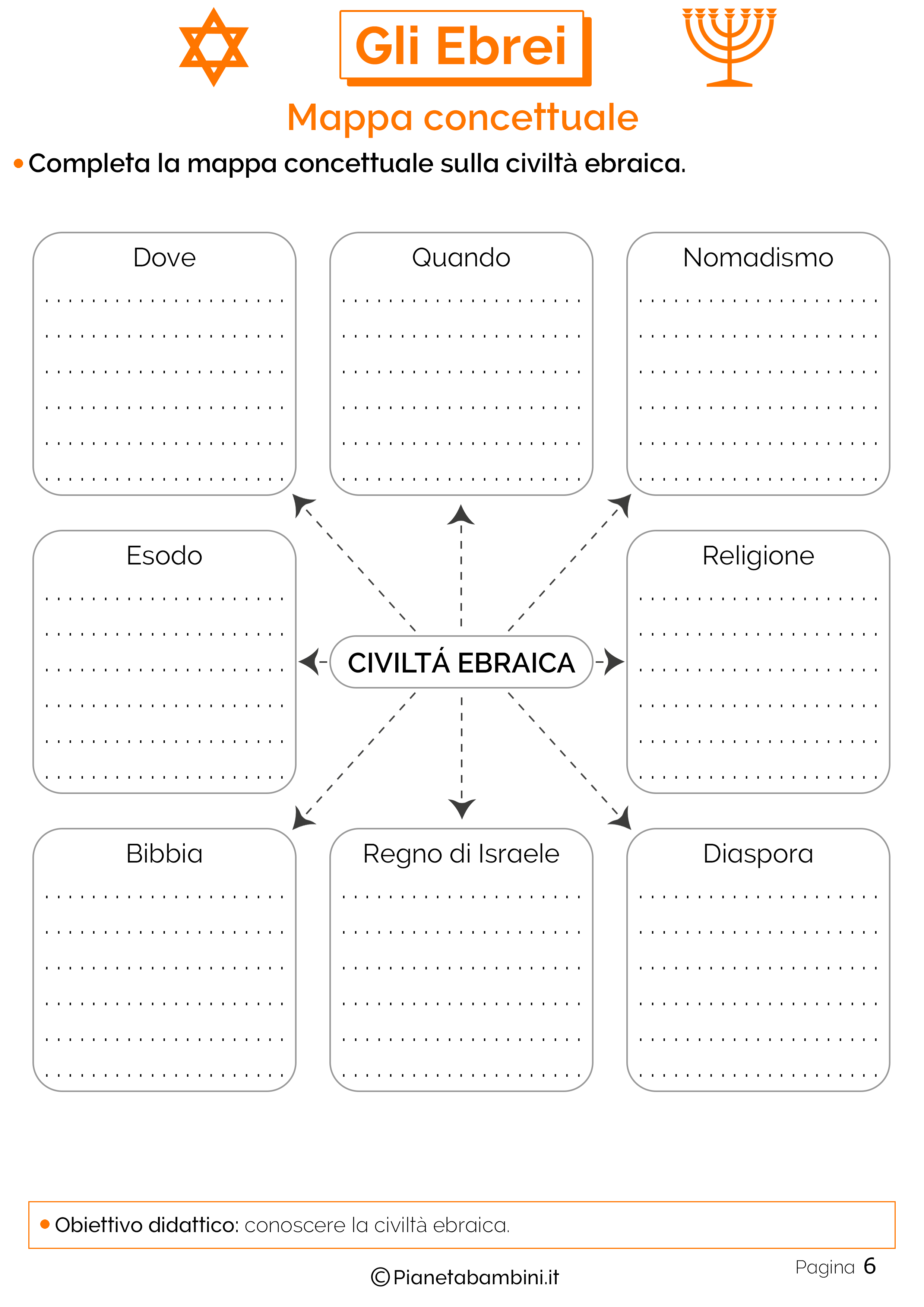 